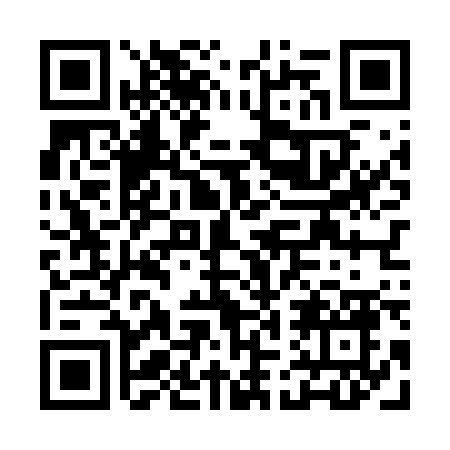 Prayer times for Woodstream Farms, New York, USAMon 1 Jul 2024 - Wed 31 Jul 2024High Latitude Method: Angle Based RulePrayer Calculation Method: Islamic Society of North AmericaAsar Calculation Method: ShafiPrayer times provided by https://www.salahtimes.comDateDayFajrSunriseDhuhrAsrMaghribIsha1Mon3:535:401:195:248:5810:442Tue3:545:401:195:248:5810:443Wed3:555:411:195:248:5710:434Thu3:565:421:195:248:5710:435Fri3:575:421:205:248:5710:426Sat3:585:431:205:248:5610:417Sun3:595:441:205:248:5610:418Mon4:005:441:205:248:5610:409Tue4:015:451:205:248:5510:3910Wed4:025:461:205:248:5510:3811Thu4:035:471:215:248:5410:3712Fri4:045:471:215:248:5410:3613Sat4:065:481:215:248:5310:3514Sun4:075:491:215:248:5210:3415Mon4:085:501:215:248:5210:3316Tue4:095:511:215:238:5110:3217Wed4:115:521:215:238:5010:3118Thu4:125:531:215:238:4910:3019Fri4:135:531:215:238:4910:2820Sat4:155:541:215:238:4810:2721Sun4:165:551:215:238:4710:2622Mon4:185:561:215:228:4610:2423Tue4:195:571:215:228:4510:2324Wed4:205:581:215:228:4410:2225Thu4:225:591:215:228:4310:2026Fri4:236:001:215:218:4210:1927Sat4:256:011:215:218:4110:1728Sun4:266:021:215:218:4010:1629Mon4:286:031:215:208:3910:1430Tue4:296:041:215:208:3810:1231Wed4:316:051:215:198:3710:11